事業所紹介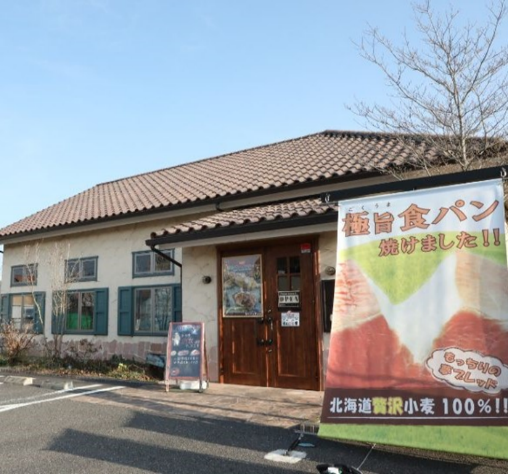 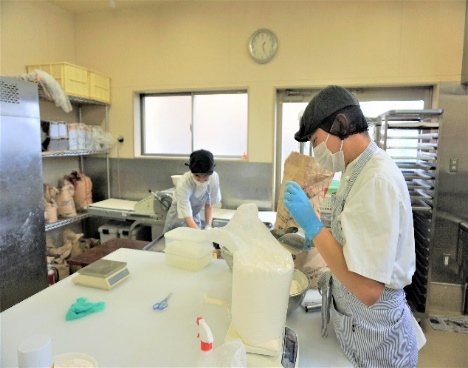 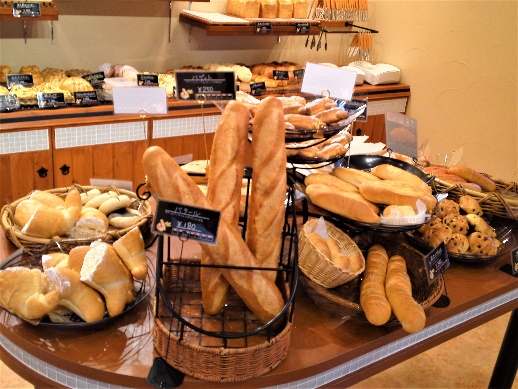 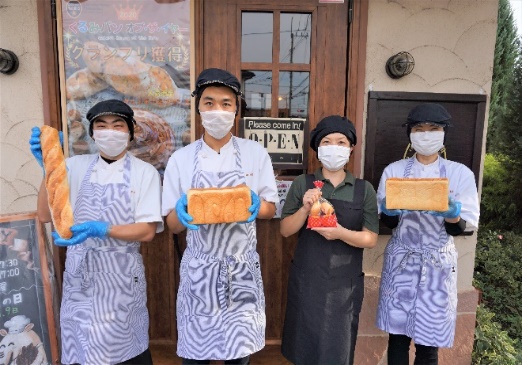 事業所PR社会福祉法人希望会が運営する就労継続支援Ｂ型事業所「ばく」です。日々、衛生上安心・安全に心掛け、パンの製造・配達・販売に取り組むことで、食品衛生協会からHACCPの認証店となりました。店頭に並ぶパンは８０種類以上、どれも利用者さんがパン作りに参加し、こだわりが詰まった商品ばかりです。製造室、包装室は毎日パンの焼けるいい香りが広がっています。２０２０年にカリフォルニアくるみ協会が主催する「くるみパンオブザイヤー２０２０」では当店の商品がグランプリを受賞し、翌年では地域のカレー屋さんとコラボしてカレーパングランプリで金賞を受賞しました。今後も多くのコンテストに挑戦し、刺激を受けながら利用者さん、スタッフともに成長し合える事業所を目指していきます。実施事業（定員）作業（活動）内容就労継続支援B型事業　　定員　２０名製パン・配達・販売に取り組むなかで、それらの技術の向上、体力やコミュニケーション能力の向上を図ります。就労継続支援B型事業　　定員　２０名製パン・配達・販売に取り組むなかで、それらの技術の向上、体力やコミュニケーション能力の向上を図ります。就労継続支援B型事業　　定員　２０名製パン・配達・販売に取り組むなかで、それらの技術の向上、体力やコミュニケーション能力の向上を図ります。所在地〒３０７－０００１　　結城市結城６０４２－２〒３０７－０００１　　結城市結城６０４２－２〒３０７－０００１　　結城市結城６０４２－２電話０２９６-３２-３６５０FAX０２９６-４８-８７４８メールbaku@ia2.itkeeper.ne.jpbaku@ia2.itkeeper.ne.jpbaku@ia2.itkeeper.ne.jp対象者身体　　知的　　精神　　難病　　児童身体　　知的　　精神　　難病　　児童身体　　知的　　精神　　難病　　児童開所曜日及び時間月・火・水・木・金・土　(日曜、大型連休はお休みです)９：００～１６：００月・火・水・木・金・土　(日曜、大型連休はお休みです)９：００～１６：００月・火・水・木・金・土　(日曜、大型連休はお休みです)９：００～１６：００送迎範囲（サービス提供）要相談　(結城市・筑西市)要相談　(結城市・筑西市)要相談　(結城市・筑西市)バリアフリー情報トイレの車いす利用　　可　(店舗のトイレに限ります)トイレの車いす利用　　可　(店舗のトイレに限ります)トイレの車いす利用　　可　(店舗のトイレに限ります)